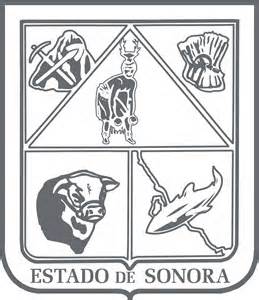                  GOBIERNO DEL ESTADO DE SONORA          	      17-SRH-P14-F01/REV.01            DESCRIPCIÓN DE PUESTO											ID: 1214-015OBJETIVORESPONSABILIDADESRELACIONES
MEDIDORES DE EFICIENCIA
DATOS GENERALES DEL PERFILGrado de estudios	Grado de estudios requerido y deseable.	Requerido:  	Deseable:   ¿El puesto requiere alguna especialización académica?	Carrera:	 Técnica	Área:	 Administrativa¿El puesto requiere experiencia laboral?La experiencia laboral requerida.• 3 meses en área administrativa ¿La ejecución del puesto requiere del conocimiento del inglés o algún otro idioma?Grado de dominio del idioma inglés¿La ejecución del puesto requiere del conocimiento de manejo de computadora?Nivel de conocimientos de computación.¿Qué nivel de habilidad de trato con personas requiere el puesto?Habilidad de trato con personas.¿Cuál es el nivel de la responsabilidad gerencial necesaria?Nivel de responsabilidad gerencial¿Cuál es el resultado esencial del puesto?El resultado esencial del puesto y el resultado secundario más importante.En primer lugar: 
En segundo lugar:  En relación al servicio a la comunidad y a los objetivos sociales y políticos del Gobierno del Estado, su puesto:Orientación del puesto.Manejo de personal requeridoNúmero de personas a cargo del titular del puestoRecursos financieros a su cargo(M = 000; MM = 000,000 de pesos anuales)¿Si maneja recursos financieros, su responsabilidad sobre ellos es?Tipo de responsabilidad sobre los recursos financieros que maneja.Tipo de Análisis PredominanteMarco de actuación y supervisión recibidaDATOS DE APROBACIÓNInformación provista por:                                                      Información aprobada por:DATOS GENERALESDATOS GENERALESDATOS GENERALESDATOS GENERALESTítulo actual del puesto funcional:Auxiliar de Proyectos de Infraestructura Pesquera y AcuícolaDependencia/Entidad:Secretaría de Agricultura, Ganadería, Recursos Hidráulicos, Pesca y Acuacultura     Área de adscripción:Dirección General de Pesca y AcuaculturaReporta a:Director de Gestión e IncentivosPuestos que le reportan:NingunoRecibir e integrar expedientes de proyectos.Revisar documentación básica y archivar expedientes.Apoyar al área administrativa en materia de control de inventarios, mantenimiento de vehículos.Entregar documentación en dependencias federales, estatales y municipales.Apoyar en materia de limpieza, correspondencia y asuntos de la Dirección General y la Subsecretaría de Pesca y Acuacultura.Internas:a) Subsecretaría de Pesca y Dirección General de Pesca y Acuacultura: para el apoyo general en materia de correspondencia, limpieza, vehículos, etc.a) Subsecretaría de Pesca y Dirección General de Pesca y Acuacultura: para el apoyo general en materia de correspondencia, limpieza, vehículos, etc.Externas:a) Dependencias Federales, Estatales y Municipales: para la entrega de documentos.a) Dependencias Federales, Estatales y Municipales: para la entrega de documentos.b) Subdelegación de Pesca Federal: para el manejo de expedientes y documentación de los programas de apoyo. b) Subdelegación de Pesca Federal: para el manejo de expedientes y documentación de los programas de apoyo. Número de expedientes recibidos.Sexo:Estado Civil:Edad:Entre 20 a 60 años. Nombre: Nombre:    Cargo:Auxiliar de Proyectos de Infraestructura Pesquera y Acuícola    Cargo:Director de Gestión e Incentivos